МУНИЦИПАЛЬНОЕ КАЗЕННОЕ УЧРЕЖДЕНИЕ 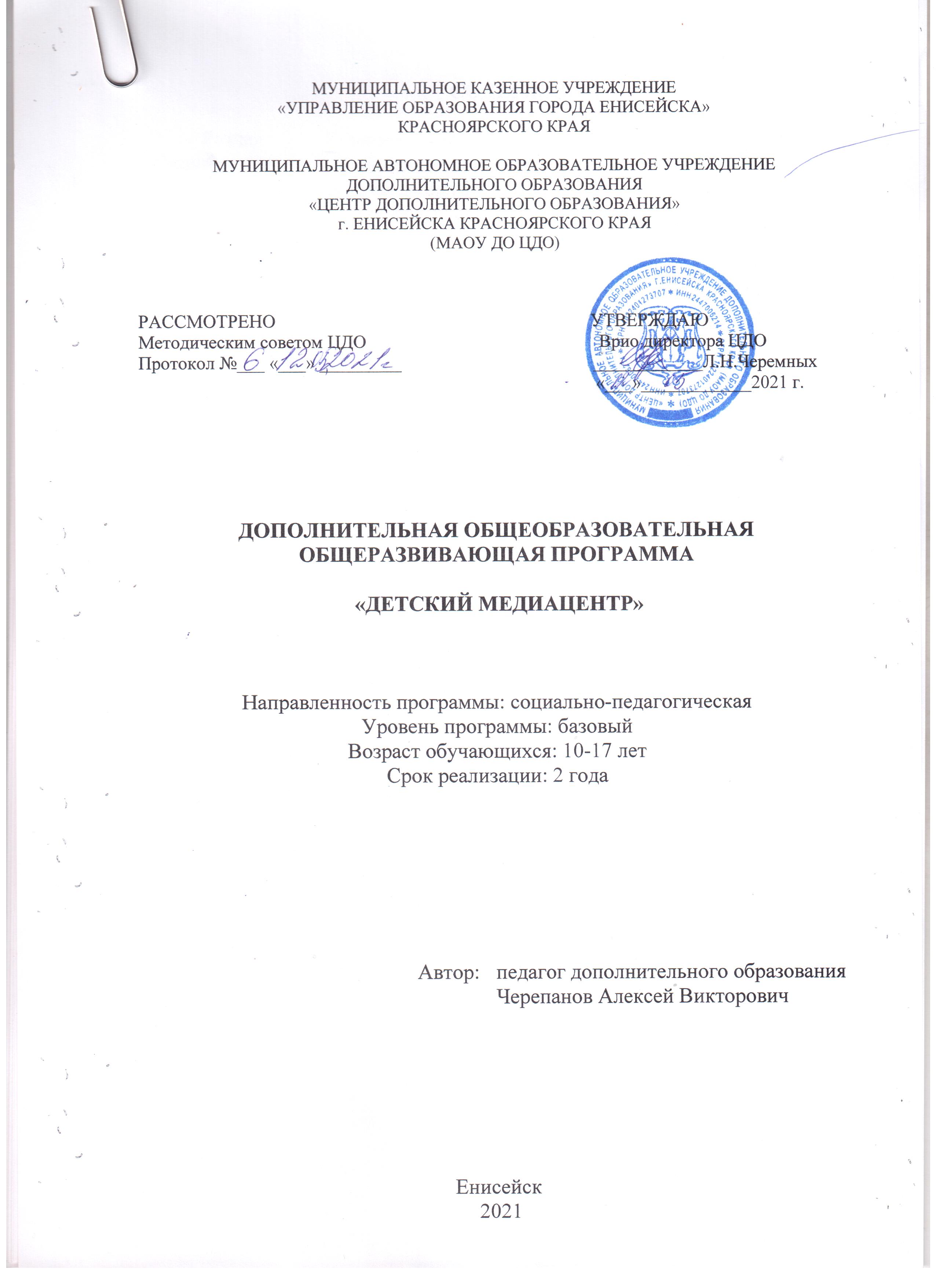 «УПРАВЛЕНИЕ ОБРАЗОВАНИЯ ГОРОДА ЕНИСЕЙСКА»КРАСНОЯРСКОГО КРАЯМУНИЦИПАЛЬНОЕ АВТОНОМНОЕ ОБРАЗОВАТЕЛЬНОЕ УЧРЕЖДЕНИЕДОПОЛНИТЕЛЬНОГО ОБРАЗОВАНИЯ«ЦЕНТР ДОПОЛНИТЕЛЬНОГО ОБРАЗОВАНИЯ»г. ЕНИСЕЙСКА КРАСНОЯРСКОГО КРАЯ(МАОУ ДО ЦДО)РАССМОТРЕНО                                                                     УТВЕРЖДАЮМетодическим советом ЦДО                                                   Врио директора ЦДОПротокол №___ «___» _________                                          ____________Л.Н.Черемных                                                                                                                                   «___»____________2021 г.ДОПОЛНИТЕЛЬНАЯ ОБЩЕОБРАЗОВАТЕЛЬНАЯ ОБЩЕРАЗВИВАЮЩАЯ ПРОГРАММА «детский медиацентр»Направленность программы: социально-педагогическаяУровень программы: базовыйВозраст обучающихся: 10-17 летСрок реализации: 2 годаЕнисейск 2021СОДЕРЖАНИЕРаздел 1. Комплекс основных характеристик дополнительной общеобразовательной общеразвивающей программыПояснительная запискаЦели и задачи программыСодержание программыПланируемые результатыРаздел 2. Комплекс организационно-педагогических условий реализации программы, включающий формы аттестации2.1. Календарный учебный график2.2. Условия реализации программы2.3. Формы аттестации и оценочные материалы2.4. Методические материалы2.5. Список литературыРаздел 1. «Комплекс основных характеристик дополнительной общеразвивающейпрограммы «Детский медиацентр»1.1. Пояснительная запискаВ современном мире каждому человеку приходится иметь дело с огромным потоком информации. Чтобы не потеряться в нем, необходимо иметь элементарные навыки работы с информацией: поиск, анализ, обработка, хранение, использование и применение информации в максимально рациональной форме.Владение компьютерными технологиями становится неотъемлемым элементом «новой грамотности», меняются представления и о том, что такое грамотный человек. Понятие грамотности во все большей степени включает в себя, кроме традиционных чтения и письма, еще и умение набирать текст на клавиатуре, записывать звук, создавать цифровую фотографию и видео, работать с электронными документами. Большое внимание, в современном мире, уделяется и самопрезентации – умению эффектно и выигрышно подавать себя в различных ситуациях. Публичное выступление требует аудиовизуального подтверждения своих мыслей, которым может служить презентация, аудиозапись или видеоролик, а делать их самостоятельно умеет не каждый. Направленность программы. Дополнительная общеобразовательная общеразвивающая программа «Детский медиацентр» имеет социально-педагогическую направленность, разработана с целью формирования творческой индивидуальности, формирования личности как члена коллектива, а в будущем как члена общества, изучение межличностных взаимоотношений, адаптацию в коллективе. Изучение основ медиа-индустрии и создание медиа-продуктов на актуальные темы помогают сформировать опыт проживания в социальной системе, очертить профессиональные перспективы, овладеть культурой социального самоопределения. Актуальность  программы. Содержание программы отвечает стратегическим задачам государственной политики в области образования, определенным национальном проекте «Образование», в федеральном проекте «Успех каждого ребенка», Концепции развития дополнительного образования детей. Современный прогресс в области информационных технологий и распространение новых цифровых медиатехнологий обуславливают возрастающую важность медийной грамотности, которая сегодня признается одной из ключевых компетенций в системе образования. В случае медиаобразования поток обучения и преподавания, в целом, является спонтанным, бессистемным и незапланированным. Можно сказать, что пользователи медиа приобретают знания интуитивным способом на практике, самостоятельно, на собственных ошибках, используя советы сверстников или подражая их поведению. Очень редко источником знаний являются учебники и пособия, четкая программа. Таким образом, необходимость целенаправленного обучения медиакомпетенциям является чрезвычайно актуальной. Поэтому программа «Детский медиацентр» нацелена на создание определенных условий для продуктивного и возрастающего процесса систематизации полученных наивных знаний, а также получения профессиональных компетенций в области современных медиатехнологий. Программа отвечает изученному запросу детей и родителей, которые  связывают ее с решением такого блока задач как социально-творческое развитие личности, профессиональная ориентация, социализация и личностное становление детей и подростков. Значимость особенно возрастает в условиях современной разобщённости юных и взрослых членов общества. Педагогическая целесообразность. Обучение по данной программе не только значительно расширит объём знаний общекультурного характера, но и даст запас сведений, необходимых для успешной будущей профессиональной деятельности. Развиваются все познавательные процессы учащихся: мышление, память, внимание, воображение, образное мышление, наблюдательность и творческая фантазия. Формируется правильная речь и четкая дикция, навыки общения и самопрезентации. Развитие ответственности обучающегося за выполненную работу достигается путем включения каждого в проект со своим заданием. Развитие умения обрабатывать различную информацию с помощью специальных редакторов достигается в процессе самостоятельной работы каждого школьника над индивидуальным заданием.  Медиаобразование, как составляющая дополнительного образования и допрофессиональной подготовки детей, позволяет любому ребенку почувствовать себя самостоятельным, ощутить серьёзность и социальную значимость своего дела, наглядно увидеть результаты своей общественно значимой деятельности, реализовать свои социальные потребности в творчестве, получить возможность самому выступить в качестве субъекта воспитания, обратить внимание взрослых на проблемы и интересы своих сверстников. Все это является важнейшим средством самоутверждения и саморазвития юной личности, дает возможность самореализоваться, ощутить себя востребованным, значимым для окружающих. Каждый ребенок свободно высказывается и утверждает свои взгляды, позиционирует свои интересы, обращается к общественному мнению. Современные подростки выстраивают каналы информации для общения с ровесниками и взрослыми, где сами же являются участниками равноправного диалога, проявляют активность, влияющую на социальное окружение. Иными словами, они создают коммуникативные сообщества, в которых информационная составляющая становится важной частью группового общения.Кроме того, видеостудия, выпускающая видеопродукцию для сверстников – благоприятнейшая среда для серьезной профессиональной подготовки нового поколения активной молодежи, которая  сочетается с активной социально полезной деятельностью и объединяет обучающихся вокруг интересных масштабных дел. Новизна программы. Применение новейших информационных технологий может способствовать решению педагогических задач, которые сложно решать традиционными методами. Медиа-центр – это целевое информирование широкого круга общественности, пропаганда здорового образа жизни и защита окружающей среды. Привлечение подростков и молодежи к освещению разных сторон жизни горожан – это распространение информации через саму молодежь, привлеченную к работе медиа-центра. Привлечение подростка к освещению социально важных сторон жизни города – это реальное патриотическое воспитание. Создание творческих проектов – это раскрытие творческого потенциала молодёжи, возможность пробиться к профессиональным высотам в рамках допрофессиональной подготовки.Отличительными особенностями содержания данной программы является то, что оно постоянно соприкасается со сферой становления личности учащихся (выбор цели, достижение успеха, стремление найти понимание со взрослыми, улучшение взаимоотношений с родителями, изживание подростковых комплексов неполноценности). Учащиеся, рассказывая об интересных, увлеченных людях, усваивают идеи здорового образа жизни, отказываются от вредных привычек, совершенствуют культуру тела и культуру собственного образа в целом.Отличие также выражается в интеграции разных видов творческой и технической деятельности, объединенных общей целью и результатом – созданием аудиовизуальных проектов, которые могут существовать в форме презентаций, видеороликов, музыкальных произведений и просто сочетать живое выступление с подготовленным аудиовизуальным оформлением. Все это – яркие мгновение каждого человека, которые в будущем послужат приятными воспоминаниями, а в настоящем помогут самопрезентоваться и самоутвердиться в жизни.   Программный курс предоставляет обучающимся возможность проявить  свои творческие способности при создании мультимедийной продукции,  познакомиться с  основами профессиональных знаний. Учащиеся знакомятся с основами режиссуры, операторского искусства, работы со сценарием, актерским мастерством. Упор делается на получении практических навыков в области режиссуры и операторского искусства. В процессе обучения происходит знакомство и с другими кинематографическими профессиями: гример, звукооператор, бутафор, видеомонтажер, и другими. Знакомятся с историей кино на примере мировых киношедевров.Данная программа разработана на основе опыта объединений дополнительного образования социально-педагогической направленности, собственного опыта автора и адаптирована для учащихся 10-17 лет. Адресат программы. Состав групп формируется на основе возрастного критерия 10-17 лет. Группы 1 года обучения комплектуются в количестве 12 человек, принимаются все желающие. Группы 2 года обучения комплектуются из детей освоивших программу первого года обучения или имеющих необходимые знания, умения, навыки.Объединения формируются по интересам в группы учащихся либо одного возраста, либо разных возрастных категорий 10-12 лет, 13-14 лет,  15-17 лет (разновозрастные группы) в зависимости от уровня подготовки и по выбору детьми времени удобного для занятий. Содержание программы соответствует возрастным особенностям детей. 10-12 лет. Процесс собственного изменения выделяется для самого субъекта как новый предмет. Любой учащийся этого возраста высказывает претензию на уважение, на отношение к нему как к взрослому, на признание его суверенитета. Если потребность в уважении не будет удовлетворена, то невозможно будет строить отношения с этим человеком на основе понимания. Процесс учения должен быть построен так, чтобы его мотив был связан с собственным, внутренним содержанием предмета усвоения. Необходимо сформировать познавательную мотивацию, ребенок нуждается в коллективной общественно-полезной деятельности, которая признается окружающими как значимая помощь обществу. Для 10-12-летнего человека важно получить со стороны других людей (знакомых и незнакомых) признание своих новых возможностей, добиться доверия, ибо «я тоже взрослый», «я вместе со всеми». Отсюда поиск конкретных дел, отличающихся реально взрослым характером, поиск таких видов деятельности, которые имеют общественно полезное значение и получают общественную оценку.13-14 лет.  Основная деятельность: интимно-личностное общение со сверстниками. Развертывается потребность в общественном признании, осознании своих прав в обществе, что наиболее полно удовлетворяется в специально задаваемой общественно полезной деятельности, потенции которой достигают здесь максимального развития. Осознание себя в системе общественных отношений, осознание себя общественно значимым существом, субъектом. Стремление проявиться в обществе ведет к развитию социальной ответственности как возможности отвечать за себя на уровне взрослого, актуализации себя в других; выходу за пределы самого себя, когда «я» не растворяется в системе взаимосвязей, а проявляет силу — «я для всех», приводя к развитию сознательного отношения к другим людям, к окружающему. Подросток стремится найти свое место в коллективе — выделиться, не быть заурядным; потребности играть определенную роль в обществе. 15-17 лет. Основная деятельность: учебно-профессиональная деятельность. Формирование готовности к функционированию в обществе порождает стремление применить свои возможности, проявить себя, что ведет к осознанию своей социальной приобщенности, активному поиску путей и реальных форм развития предметно-практической деятельности, обостряя потребность растущего человека в самоопределении, самореализации.
        Для этого периода характерны: “эгоцентрическая доминанта” – интерес к собственной личности; “доминанта дали” – установка на обширные, большие масштабы, которые для подростка гораздо более субъективно приемлемы, чем ближние, текущие; “доминанта усилия” – тяга подростка к сопротивлению, преодолению, к волевым напряжениям; “доминанта романтики” – стремление подростка к неизвестному, рискованному, к приключениям, к героизму. Трудно найти ребёнка, который бы не любил фото и кино. Искусство экрана привлекает детей своей зрелищностью, наглядными, легко воспринимаемыми образами. Оно даёт им и героев для подражания, и темы для игр. Искусство фотографии позволяет формировать творческие способности детей посредством синтеза науки и искусства. Оно дает детям уникальное умение видеть красоту в окружающем мире и необычное в обычном.Уровень программы: базовый. Ориентирует детей на образовательные программы углубленного уровня КБОУ СПО «Енисейский педагогический колледж». Срок реализации:Программа рассчитана на 2 года обучения, 288 часов.1 год обучения – 144 часа; 2 год обучения – 144 часа.Режим занятий: 1 год обучения  -  занятия 2 раза в неделю по 2 академических часа.2 год обучения  -  занятия 2 раза в неделю по 2 академических часа.Длительность занятия – 45 минут. Перемены между занятиями – 10 минут.Форма обучения – очная. Программа предполагает возможность формирования индивидуальных образовательных маршрутов учащихся через разработку индивидуальных учебных планов и индивидуальных учебных программ, в том числе для учащихся с ограниченными возможностями здоровья. Имеется опыт реализации программы с помощью дистанционных технологий, а также с использованием сетевой формы.Формы организации образовательного процесса, методы и технологии обучения описаны в разделе 2.4.2.2. Цели и задачи программыЦель  программы: создание оптимальных условий для развития нравственного, творческого потенциала учащихся через освоение медиатехнологий.Задачи обучения:Обучающие (предметные):- изучение основ экранных искусств;- изучение теории и методики журналистского творчества;- изучение теории и методики операторского искусства и видеомонтажа;- освоение основ работы с видеокамерой, сканером, цифровым фотоаппаратом, программными средствами; - освоение основных этапов работы над видеофильмом;- освоение основных правил фотосъемки;- освоение навыка поиска информации, ее структурирования и представление в виде видеофильма;- создание собственных увлекательных материалов (статей, фото и видеорепортажей, художественных фильмов и роликов)- развитие орфографической зоркости, литературных и творческих способностей.	Развивающие (метапредметные):- умение ставить цели и задачи и успешно достигать их;- умение работать в коллективе;- развивать творческую инициативу и самостоятельность;- развитие умения ориентироваться в проблемных ситуациях;- развить эстетический вкус и дизайнерские способности в процессе оформления работ.	Воспитательные (личностные):	- воспитывать личностные качества учащегося как гражданина и патриота своего Отечества; 	- развивать эмоционально-ценностное отношение к миру, толерантное принятие разнообразия культурных явлений, художественный вкус и способность к эстетической оценке произведений искусства и явлений окружающей жизни. 	- развитие самодисциплины и ответственности.	- направленность на саморазвитие, самосовершенствование.	- ответственное и добросовестное отношение к учебе и общественной работе;	-.развитие способности самостоятельно определять свои взгляды, позиции, способности принимать решения и нести за них ответственность.1.2. СОДЕРЖАНИЕ ПРОГРАММЫУчебный план 1 года обученияСодержание учебного плана      Тема 1. Основы тележурналистикиТеория. Введение в тележурналистику. Вводное занятие. Инструктаж по технике безопасности во время занятий. Знакомство с задачами работы детского объединения. Знакомство с основными понятиями медиапространства.Телевизионный сюжет. Телепрограмма. Основные виды и понятия. Виды телепрограмм: информационная, аналитическая (информационно-аналитическая), развлекательная, познавательная, музыкальная, публицистическая. Телепрограмма. Телеведущий. Работа с микрофоном и перед камерой. Практическое занятие. Анализ работы и исправление ошибок. Видео: Новый год/ Конкурс робототехники «Робоbattle»Жанры в телевизионной журналистике. Основные понятия. Многообразие жанров в литературе, СМИ. Специфика телевизионных жанров. Жанры в телевизионной журналистике. Основные характеристики. художественного и публицистического жанров (очерк, эссе, памфлет, сатира). Просмотр  разножанровых телепрограмм. Жанры в журналистике. Аналитические жанры. комментарий, корреспонденция, беседа, ток – шоу, обзор – типы аналитических жанров. Видео: День учителя/ Городская игра «МегаQR»Новости.  Интервью. Документальный видеофильм. Обзор цифровых видео форматы. Обзор различных видео носителей. налоговые и цифровые носители. Телевизионные форматы видео: NTSC, PAL, ECAM. Способы сжатия видео. MPEG – краткий обзор форматов.  Ведущий телепрограммы. Телеведущий. Имидж телевизионного журналиста. Понятие «имидж». Имиджмейкер. Имиджевые программы и телеканалы: «Муз ТВ», «ТВ7» и т.д. Телеведущий. Поведенческий аспект. Правила поведения телеведущего перед камерой и микрофоном. Его внешний вид и манеры. Телеведущий. Речь ведущего. Выразительные средства русского языка: синонимы, метафоры, синекдохи, сравнения, эпитеты. Речевые ошибки. Тавтология, речевая недостаточность, речевая избыточность.  Слова  – паразиты. Междометия – паразиты. Жестикуляция и артикуляция.	Практика. Создание телевизионного сюжета.Тема 2. Операторское мастерство. Теория. Работа с фотоаппаратом. Основные части фотоаппарата. Фотооптика. Экспозиционная автоматика. Установка цвета и света. Постановка света. Софтбокс, октобокс. Лайфхаки использования подручных материалов. Операторские приемы. Композиция кадра. Раскадровка. Свет. Схемы освещения и способы получения объемного изображения. Память цифрового фотоаппарата. Первая съемка.  Видеокамера. Обзор видеокамер, светового оборудование, звукового оборудования. Применение в съемке приемов масштабирования, панорамы. Особенности съемки в помещении. Оборудование для видеосъемки. Элементы камеры и их назначение. Подготовка видеокамеры. Съемка. Положение камеры при съемке. Стабилизация изображения. Съемка с панорамированием. Съемка с зуммированием. Планирование фильма. Использование программ съемки. Использование цифровых эффектов. Технология видеосъемки. Понятие «Ракурс». Практика видеосъёмки. Съёмки дублей с целью получения наиболее выразительных кадров. Подбор материала.Тема 3. Видеомонтаж. Теория. Монтаж видеоматериалов в единую творческую работу по выбранной теме. Основы нелинейного видеомонтажа. Монтажный план сюжета.  Сохранение отдельных элементов. Построение на линии времени. Обрезка файлов. Внесение необходимых корректив в действие после его завершения на основе его оценки и учета характера сделанных ошибок.  Импортирование видеофайлов на компьютер. Программа видеомонтажа. Звуковой ряд телесюжета, фильма, ролика. Создание переходов при соединении фрагментов видеофайла. Использование интерфейса программы. Использование эффекта микширования видеоданных предшествующего клипа с материалом следующего клипа в монтажной точке. Создание надписей на видеодорожке, различающиеся по цвету, форме, скорости перехода. Титры на фоне, прозрачные титры.Практика. Построение видеоряда. Титры. Инструменты окна Title Designer и команды меню Title. Разработка и стилизация надписей. Работа с цветом. Выделение текста с помощью эффектов: однородная, градиентная заливки, заливка текстурой, подсвечивание, объем, тени. Использование стилей и шаблонов. Создание бегущих и рокручивающихся надписей. Создание графических объектов. Создание логотипов. Добавление сложных эффектов к надписям и графичеcким объектам. Создание и импортирование изображений в Adobe Photoshop. Создание фильма с искривлением текста. Полупрозрачный и объемный текст. Анимация текста и изображений в проекте с помощью Adobe Illustrator. Применение опций Motion и Reverse Key для добавления эффектов к надписям. Создание видеофайла. Специальные инструменты видеомонтажа. ЦветокоррекцияТема 4. Сценарное мастерство. Теория. Специфика сценарного повествования. Элементы киносценария. Завязка, экспозиция, развитие сюжета, кульминация, развязка, эпилог. Разработка сценария видеофильма, культурно-массового мероприятия, постановка, работа с разнородным и разножанровым материалом на основе монтажного метода. Методы создания сценариев, специфика работы над сценарием театрализованного представления на закрытой и открытой площадках.Практика. Киносценарий.Тема 5. Основы режиссуры. Теория. Режиссура как содержательная форма и руководство коллективным творческим процессом; литературный и постановочный сценарий; режиссерская экспликация; основные этапы реализации режиссерского замысла; организация предкамерного пространства; мизансцена и мизанкадр; жанр и стиль. Практическая режиссура: анализ драматургического материала, формирование и воплощение режиссерского замысла; профессиональная этика режиссера. Видеосъемка готового материала. Работа над фильмом, телесюжетом, роликом. Монтаж, работа с видеоархивом.Практика. Создание телесюжета.Тема 6. Актерское мастерство. Теория. Актерские тренинги и упражнения. Развитие актерского внимания. Сценическое действие. Фантазия и воображения. Сценическое внимание. Мышечная (физическая) свобода и раскрепощённость. Воображение и фантазия. Перемена отношения к предмету и к месту действия. Физическое самочувствие. Сценическая задачаПрактика. Этюд.Промежуточная аттестация. Представление варианта творческой работы учащихся по выбранной теме. Защита проходит в форме представления работы и описания методов, форм, приемов съемки и монтажа. Самооценка творческой работы. Учебно-тематический план 2 года обученияСодержание учебного планаТема 1. Тележурналистика.  Теория. Основы тележурналистики: телевизионный сюжет, новости, интервью, документальный видеофильм, ведущий телепрограммы.  Телевизионный сюжет. Новости. Интервью. Документальный видеофильм. Ведущий телепрограммы.Практика. Разработка сюжета документального фильма.Раздел 2. Операторское мастерство.  Повторение устройства видеокамеры, кнопки регулирования и управления. Ознакомление со значением команд на видеокамере. Настройки ISO, в зависимости от природных и световых условий. Настройка фокусного расстояния, в зависимости от дальности нахождения снимаемого объекта. Настройки выдержки при съемке больших групп людей с участием автоматического затвора. Обзор программного обеспечения для монтажа. Теория: краткое знакомство с программами для видеомонтажа Sony Vegas, Movie Maker, Pinnacle Studio. Знакомство с интерфейсом программы Sony Vegas. Устройство панели задач программы, установление функций быстрого доступа на панели. Устройство видео и аудио дорожек. Изучение постановки планов, кадрирование, композиция. Масштабирование и приемы работы с ним. Панорамы, создание панорамы. Практика. Выполнение заданий по отработке умений постановки композиции, приемы масштабирования. Панорамная съемка, создание панорамы. Практические занятия по съемке своего фильма. Съемка фрагментов творческого проекта по выбранной теме с использованием навыков работы с камерой. Особенности студийной съемки. Знакомств с обязательными составляющими студийной съемки. Съемка телесюжета. Стабилизация. Съемка короткометражного фильма, социального ролика, клипа. Тема 3. Видеомонтаж. Теория. Рабочая область и настройка Adobe premier, интерфейс. Понятие о принципе работы AP. Создание нового проекта. Импорт аудио-, видео-клипов и статических изображений. Работа с окнами монитора и Timeline. Базовые  возможности. Создание видеопроекта. Импортирование элементов для проекта. Просмотр и монтаж клипов. Работа с эффектами перехода. Экспортирование проекта в видеофайл. Монтажный план сюжета. Импортирование видеофайлов на компьютер. Программа видеомонтажа. Звуковой ряд телесюжета, фильма, ролика. Построение видеоряда.  Практика. Создание видеофайла. Специальные инструменты видеомонтажа. Монтаж и цветокоррекция в Sony Vegas: интерфейс программы. Использование цвета в программе для выравнивания изображения видеофайлов, обработка плохо снятого видеоматериала, цветокоррекция, каналы. Импорт отснятого материала. Перенос видеоматериалов на ноутбук. Отработка умений импорта видеофайла в программу монтажа с использованием кнопок интерфейса и сочетания клавиш.Тема 4. Сценарное мастерство. Теория. Специфика сценарного повествования. Сценарный ход- основа композиционного построения сценария (сущность понятия, значение и виды). Элементы киносценария. Виды пролога в сценарной драматургии («жили-были», инверсия, прямое обращение в зал, театрализованное начало). Финал (сущность понятия и эмоциональная окраска: вопросительный, утверждающий, многоточие). Связь между понятиями и элементами композиции (значение для воплощения идейной основы и композиционной целостности сценария). Практика. Написание сценария (самостоятельная практическая работа по выбору и согласованной теме). Защита сценария.Тема 5. Основы режиссуры. Теория. Художник-постановщик фильма как автор изобразительно-декорационного воплощения драматургической основы и режиссерского замысла кинопроизведения; эскизы декораций, раскадровка; выбор мест натурных съемок; художник и организация предкамерного пространства. Видеосъемка готового материала. Работа над фильмом, телесюжетом, роликом. Монтаж, работа с видеоархивом. Медиа продукты в рекламе Обзор рекламных медиапродуктов. Особенности создания и трансляции рекламных медиапродуктов.  Медиа продукты в шоу-бизнесе. Обзор клипов. Особенности создания клипов. Конвертирование итогового файла, подбор соответствующего размера. Регистрация на сайте You Tube, загрузка итогового видеофайла. Практика. Видеосъмка. Описание видеоматериала на сайте. Тема 6. Актерское мастерство. Теория. Память физических действий (ПФД). Оценка факта. Событие. Перемена отношения к партнёру. Сценическая речь: четкая дикция, понимание логики и ритма текста, знание правил орфоэпии и транскрипции звуков. Сценическое движение, мизансценическая выразительность, элементы сценического боя. Театральный грим, знакомство с технологиями создания внешности персонажа при помощи театрального грима. Практика. Этюды на общение в условиях органического молчания. Этюды на общение со словами. Этюды к образу. Представление итогового варианта творческой работы учащихся по выбранной теме. Защита проходит в форме представления работы и описания методов, форм, приемов съемки и монтажа. Самооценка творческой работы. 2.4. Планируемые результаты:	Предметные результаты 1 год обученияТеоретическая подготовка:- знает источники получения информации;- знает правила написания сценария видеоролика; - знает основы работы с видеокамерой;·	- знает основы видеомонтажа.
Практическая подготовка:- умеет искать информацию в различных источниках;- умеет работать с научной, справочной литературой;- умеет редактировать текст;- умеет писать сценарий видеосюжета, блога;- умеет работать с видеокамерой;- умеет монтировать видео. 2 год обученияТеоретическая подготовка:- знает основы написания сценария видеоролика;- знает особенности работы с видеокамерой;- знает особенности видеомонтажа;- знает основы аудиовизуальной речи.
Практическая подготовка:- умеет писать сценарий новостного репортажа;- умеет уверенно работать с видеокамерой;- умеет монтировать видео и делать сведение;- умеет двигаться в кадре;- умеет выразительно говорить в кадре. Личностные результаты- умеет образно, логически и самостоятельно мыслить;- четко идентифицирует себя членом творческого коллектива;- знает и уверенно применяет нормы культуры поведения и речи;- знает и осознанно применяет правила и нормы здорового образа жизни.Метапредметные результатыПознавательные:- проявляет устойчивую мотивацию к познанию, расширению своего информационного пространства;- хорошо владеет навыками работы с источниками информации разного характера, методологией познания действительности.Коммуникативные:- может оперировать формулировками, определениями;- стремится принимать участие в совместной деятельности;- может вести эффективное деловое общение;- способен аргументировано выражать собственные мысли;- имеет навык публичного выступления.Регулятивные:- умеет контролировать свои эмоции и поведение;- активно участвует в осуществлении творческой и социально-полезной деятельности.Раздел 2. Комплекс организационно-педагогических условий реализации программы, включающий формы аттестации2.1. Календарный учебный графикКалендарный учебный график 1 года обученияКалендарный учебный график 2 года обучения2.2. УСЛОВИЯ РЕАЛИЗАЦИИ ПРОГРАММЫМатериально-техническое оснащение:- компьютерный класс, актовый зал;- компьютеры с процессором Core i5 или выше, оперативной памятью 4 Гб, видеокартой AMD    Radeon HD 6450 или выше- видеокамера- цифровой фотоаппарат- микрофоны- постоянный доступ в сеть Интернет.Информационное обеспечение:www.edu.ru – Федеральный портал «Российское образование»www.school.edu.ru – Российский общеобразовательный порталwww.school-collection.edu.ru-единая коллекция цифровых образовательных ресурсовhttp://school-club.ru/ - «Школьный клуб»http://fcior.edu.ru/ - информационно-образовательные ресурсыhttp://www.uroki.ru/ - образовательный портал «Учеба»http://office.microsoft.com/ru-ru/clipart/HA102066371049.aspx - веб-узел "Мой Office Online"http://www.e-teaching.ru/trainings/Pages/default.aspx - бесплатное обучение работе на компьютереgramota.ru справочно-информационный портал «Грамота»mirslovarei.com – коллекция словарей и энциклопедийonline.multilex.ru – онлайн словариhttp://portal.lgo.ru/ - портал школьной прессыhttp://www.ynpress.ru/cgi-bin/main.cgi?action=view&dir=metodbiblioteka – мультипортал ЮНПРЕССhttp://letopisi.ru – общероссийский образовательный портал Летописи.руhttp://ru.wikipedia.org/wiki/ – ВикиПедия на русском языкеhttp://wiki.omsk.edu.ru – ОмскВикиwww.rutube.ru – видеосервисhttp://www.gogul.tv/cat/sub/index.php?actions=cat&id=1 – детский браузерКадровое обеспечение: Программу реализует педагог, имеющий педагогическое образование,  обладающий профессиональными знаниями в предметной области «Медиатехнологии», знающий специфику дополнительного образования, имеющий практические навыки в сфере организации интерактивной деятельности детей.2.3. ФОРМЫ  АТТЕСТАЦИИ и оценочные материалыДля отслеживания результативности образовательного процесса используются следующие виды контроля:-начальный контроль (сентябрь);-текущий контроль (в  течение всего учебного года)-промежуточный контроль (декабрь);- промежуточная аттестация (май, 1 год обучения);-итоговая аттестация (май, 2 год обучения).Методы и формы отслеживания результативности обучения.       Положительный результат обучения обеспечивается применением различных форм, методов и приемов, которые тесно связаны между собой и дополняют друг друга. Проводя практические занятия, педагог тактично контролирует, советует, направляет учащихся. Учащиеся учатся анализировать свои работы. Большая часть занятий отводится практической работе, по окончании которой проходит обсуждение и анализ.Методы определения результата:-  педагогическое наблюдение;-  оценка продуктов творческой деятельности детей;-  беседы, опросы, анкетирование;Формы определения результата:-  выполнение зачетных заданий по пройденным темам;- премьера фильма;- учебно-исследовательские конференции. -  публикация фотографий в газетах, на сайтах;-  рекомендации действующих фотографов города;-  организация персональных фотовыставок.Критерии результатов текущего контроля обучения Основа курса — личностная, практическая и продуктивная направленность занятий. Одна из целей обучения — предоставить ученикам возможность личностного самоопределения и самореализации по отношению к стремительно развивающимся информационным технологиям и ресурсам. Для достижения данной цели необходимо, чтобы при изучении общих для всех сетевых технологий каждый учащийся мог создавать личностно значимую для него образовательную продукцию. Такой продукцией в данном курсе является цифровой фильм. В конце года каждый учащийся (группа) должна подготовить свой проект (фильм). Проверка результатов подготовки проекта будет вестись один раз в месяц. В конце года будет организована презентации проектов и их защита.Диагностический инструментарий для оценивания результатов реализации дополнительной образовательной программы Форма промежуточной аттестации – индивидуальное или групповое творческое задание. Форма оценки для всех аттестаций – уровень. При заполнении протокола результатов аттестации используются следующие критерии оценки: 20 баллов – высокий уровень знаний, умений и навыков, качественное выполнение заданий; 10 баллов – средний уровень; 0 баллов – низкий уровень знаний и умений, несформированность навыков, трудности в понимании заданий и учебного материала. Содержание итоговой аттестацииТеоретическая подготовка - соответствие теоретических знаний программным требованиям; осмысленность и правильность использования специальной терминологии.Параметры оценивания теоретической работы	Форма предъявления предметных продуктов. Практическая подготовка - видеофильма, видеосюжета, Интернет-издания.Параметры оценивания практической работыФорма мониторинга образовательных результатов – фиксация поведения и проявления свойств личности. Рефлексия и саморефлексия; диагностика свойств личности; метод стандартизированного наблюдения за поведением обучающихся; анализ продуктов деятельности: маршрутные листы, карты оценки  результатов  освоения  программы.	В  основе разработанных документов – самооценочные тесты; «Шкала субъектности-объектности событий» и «Шкала субъектности-объектности изменений», методики Андреева В.И. «Оценка способности к саморазвитию и самообразованию», опросник «Оценка коммуникативных навыков».2.4. Методические материалыФорма занятий. Обучение детей строится на сочетании коллективных и индивидуальных форм работы, что воспитывает у учащихся взаимное уважение, умение работать в группе, развивает способность к самостоятельному творческому поиску и ответственность за свою работу, от которой зависит общий результат.Занятия строятся в такой форме, чтобы у учащихся закрепился устойчивый интерес и естественное желание к получению новых знаний, чтобы они почувствовали радость и удовлетворение от выполненной работы, от преодоления естественно возникающих трудностей. Занятия включают в себя как теоретическое изучение учебного материала, так и практико-ориентированные занятия. Используется комбинированный тип занятий (сочетание теории с практикой). Для успешного освоения применяются различные формы и методы обучения.Формы организации деятельности:- теоретические занятия, - практикумы,	- занятия-проекты,	- экскурсии,	- деловые игры,	- инструктажи,	- работа в группах;	- работа с литературой;	- ситуационно  - ролевые игры.Среди технологий обучения наиболее приемлемы следующие:- технологии личностно-ориентированного обучения;- технологии развивающего обучения;- технологии самостоятельного проблемно-аналитического поиска  решений;- технологии проектного обучения;- технология коммуникативного обученияМетоды и приемы: словесные методы (беседа, рассказ), наглядные методы (использование видео и аудио материала), объяснительно - иллюстративные методы (опорные технологические карты), структура кинематографа, педагогической  драматургии, исследовательские методы, практические занятия.Большая часть фотосъемок проводится в коллективах и во время различных мероприятий и вечеров. Выполняя самостоятельную фото-видеосъемку, учащиеся приобретают навыки работы с фотоаппаратом и видеокамерой, приобретают опыт общения. Часть занятий по съемке проходит вне учебного заведения и т.д., где на практике осваиваются различные жанры фотографии, ее изобразительные средства и композиция, развивается умение самостоятельной деятельности и умение использовать полученные ранее знания, а так же умение владеть сложной ситуацией. Особенность таких занятий — в возможности объединить несколько групп, различных по уровню подготовки. Младшие учатся на примере старших, а те в свою очередь поддерживают новичков. Итогом таких совместных съемок становится оформление фотовыставки, демонстрация, обсуждение, конкурс фоторабот, что стимулирует учащихся на дальнейшую творческую деятельность.Алгоритм учебного занятия Дидактические материалы: 	Научная, специальная, методическая литератураМатериалы из опыта работы педагога:дидактический материал:- программа MAGIX Видео делюкс (Video Deluxe),- программа Киностудия Windows Live- программа Picasa- программа Gimp- учебные пособия 	- разработки игрметодические разработки:-собственные методические разработки-разработки игр, кроссвордов, тестов по терминологии предмета изучения;-разработки бесед-обсуждений фильмов;-конспекты открытых занятий;-лекционный материал для занятий;-пособие по композиции кадра;-памятки для обучающихся «Мой первый фильм», «Правила видеосъемки», «Правила фотографии»- компьютерные ресурсы;- Интернет-сайты.2.5. Список литературыЛитература для педагога1.Акопов А.И. Типологические признаки сетевых изданий //Филологический вестник Ростовскогогосударственного университета. -2000 -No1-С. 42-44.2. Апджон Р., Раффин X. Интернет для журналиста (http://www. Internews.ru /books/internet/).3. Арестова О.Н., Бабанин Л.Н., Войскунский А.Е. Мотивация пользователей интернета. —1998 (http://ncdo.levsha.raPubD.txt).4.Горный Е. Летопись русского интернета. -2002 (http://www.zhumal.ra//stan7gorny/texts/ru_let/re.html).5 Засурский Я.Н.Информационное общество, интернет и новые средства массовой информации//Информационное общество. -2001 -No 2 -С. 24-27.6 Землянова Л.Сетевое общество, информационализм и виртуальная культура // Вестник Московскогоуниверситета. Серия 10 «Журналистика». -1999 -No7.Рэддик Р., Кинг Э.Журналистика в стиле онлайн. -М., 19998.Скотт Э.Компьютерные технологии в журналистике. -М., 19999. СМИиинтернет: проблемы правового регулирования. -М., 200310 ФэнгИ. Секреты журналистского мастерства. ИПК, 1993 Литература для учащихся и родителей1. Горбунова Е., Грушевский С. Первая подсказка для юных коллег юнкоров. – http://megafon-tv.narod.ru2. Культура русской речи. Энциклопедический словарь-справочник. – М., 2003.3. Лазутина Г.В. Основы творческой деятельности журналиста. – М., Аспект Пресс, 2004.4. Прохоров Е.П. Введение в теорию журналистики. – М.: Аспект Пресс, 2007.5. Прошицкая Е. Н. Практикум по выбору профессии. – М.: Просвещение, 12106. Розенталь Д.Э. Справочник по правописанию и литературной правке. – М.: Айрис-пресс, 2006.7. Тертычный А.А. Жанры периодической печати: Учебное пособие. – М.: Аспект пресс, 2000. - 312 с.8. Туманов Д. В. Творим золотым пером. – Казань: 2000.Интернет – ресурсыМедиашкола РДШ https://рдш.рф/competition/27Медиашкола НКО http://schoolnko.ru/On-line библиотеки, каталоги:http://journalism.narod.ru/Библиотека журналистаhttp://www.infohome-altai.ru/node/143 Книги для журналистов http://jurnalisti.clan.su/publ/ Каталог статей журналистам www.evartist.narod.ru/ Сайт, посвященный журналистике, рекламе и Интернет-журналистика - Учебник (Калмыков А.А., Коханова Л.А.)Автор:педагог дополнительного образования Черепанов Алексей Викторович  №темыТематика занятийКол-во учебных часов:Кол-во учебных часов:Кол-во учебных часов:Формы аттестации/контроля  №темыТематика занятийвсеготеорияпрактикаФормы аттестации/контроля1Основы тележурналистики       261214Телевизионный сюжет2 Операторское мастерство 24818Съемка дублей (защита выразительных кадров)3Видеомонтаж24618Клип 4Сценарное мастерство22616Киносценарий5Основы режиссуры24816Телесюжет6 Актерское мастерство20614ЭтюдПромежуточная аттестация2-2Творческая работаИТОГО1443698  №темыТематика занятийКол-во учебных часов:Кол-во учебных часов:Кол-во учебных часов:Формы аттестации/контроля  №темыТематика занятийвсеготеорияпрактикаФормы аттестации/контроля1Основы тележурналистика       20614Телевизионный сюжет документального фильма2 Операторское мастерство 24420Съемка телесюжета3Видеомонтаж30624Видеофайл 4Сценарное мастерство16412Защита сценария5Основы режиссуры30624Телесюжет6 Актерское мастерство22616Этюд7Промежуточная аттестация2-2Творческая работаИТОГО14432112Начало учебного годаОкончание учебных занятийКоличество  дней \ часов в учебный год1 полугодие2 полугодие1 год обучения2сентября30 мая72 дня / 144часа32 дня / 64 часа40 дней / 80 часов2 год обучения2сентября30 мая72 дня / 144часа32 дня / 64 часа40 дней / 80 часов№Наименование разделов и темВсего часовВремя проведения занятийЧасы в месяцРаздел 1. ОСНОВЫ ТЕЛЕЖУРНАЛИСТИКИ  Раздел 1. ОСНОВЫ ТЕЛЕЖУРНАЛИСТИКИ  Раздел 1. ОСНОВЫ ТЕЛЕЖУРНАЛИСТИКИ  Раздел 1. ОСНОВЫ ТЕЛЕЖУРНАЛИСТИКИ  Раздел 1. ОСНОВЫ ТЕЛЕЖУРНАЛИСТИКИ  Входной контроль4 сентября7 сентябряСентябрь-16 час1Введение в тележурналистику. Телевидение  как средство коммуникации. Социальные функции телевидения. Телевизионные   специальности. Этапы создания телепередач. Телевизионные жанры. Специфика регионального телевидения. Особенности детской тележурналистики44 сентября7 сентябряСентябрь-16 часРаздел 2.  ОПЕРАТОРСКОЕ МАСТЕРСТВО Раздел 2.  ОПЕРАТОРСКОЕ МАСТЕРСТВО Раздел 2.  ОПЕРАТОРСКОЕ МАСТЕРСТВО Раздел 2.  ОПЕРАТОРСКОЕ МАСТЕРСТВО Сентябрь-16 час1Видеокамера. Знакомство с различными видео носителями. Различие видеокамеры от кинокамеры. Устройство цифровой видеокамеры. Обращение с видеокамерой. Функциональное назначение элементов управления видеокамерой и их грамотное использование211 сентября14 сентября18 сентябряСентябрь-16 час2Практические занятия по теме411 сентября14 сентября18 сентябряСентябрь-16 час3Перспектива. (Линейная, тональная, искаженная, воздушная) Перспектива в кинематографе. Симметрия в кино. Ритм и рифма в кинематографе221 сентября25 сентябряСентябрь-16 час4Практические занятия по теме 221 сентября25 сентябряСентябрь-16 часРАЗДЕЛ 4. СЦЕНАРНОЕ МАСТЕРСТВОРАЗДЕЛ 4. СЦЕНАРНОЕ МАСТЕРСТВОРАЗДЕЛ 4. СЦЕНАРНОЕ МАСТЕРСТВОРАЗДЕЛ 4. СЦЕНАРНОЕ МАСТЕРСТВОСентябрь-16 час1Специфика сценарного повествования Введение в предмет сценарное мастерство. Построение сюжета и работа с героем228 сентябряСентябрь-16 час1Специфика сценарного повествования Введение в предмет сценарное мастерство. Построение сюжета и работа с героем22 октября5 октябряОктябрь – 18 часов2Практические занятия по теме.42 октября5 октябряОктябрь – 18 часов3 Завязка, экспозиция, развитие сюжета,     кульминация, развязка, эпилог49 октября12 октября16 октябряОктябрь – 18 часов4Практические занятия по теме49 октября12 октября16 октябряОктябрь – 18 часовРАЗДЕЛ 6. АКТЕРСКОЕ МАСТЕРСТВОРАЗДЕЛ 6. АКТЕРСКОЕ МАСТЕРСТВОРАЗДЕЛ 6. АКТЕРСКОЕ МАСТЕРСТВОРАЗДЕЛ 6. АКТЕРСКОЕ МАСТЕРСТВООктябрь – 18 часов1Актерские тренинги и упражнения. Знакомство с профессией актера. Непрерывная смена игр и упражнений, которые осуществляют последовательный, поэтапный отбор элементов актерской техники. Широкое использование элемента игры, так как именно игра приносит с собой чувство свободы, непосредственность, смелость.219 октября23 октября26 октября30 октябряОктябрь – 18 часов1Актерские тренинги и упражнения. Знакомство с профессией актера. Непрерывная смена игр и упражнений, которые осуществляют последовательный, поэтапный отбор элементов актерской техники. Широкое использование элемента игры, так как именно игра приносит с собой чувство свободы, непосредственность, смелость.22 ноябряНоябрь – 16 часов2Практические занятия по теме82 ноябряНоябрь – 16 часов3Развитие актерского внимания. Научить детей удерживать свое внимание в непрерывно активной фазе в процессе сценического действия. Видеть, слышать, воспринимать, ориентироваться и координироваться в сценическом пространстве. Работа над ролью и репетиционный процесс.46 ноября9 ноября13 ноября16 ноября20 ноября23 ноябряНоябрь – 16 часов4Практические занятия по теме86 ноября9 ноября13 ноября16 ноября20 ноября23 ноябряНоябрь – 16 часовРАЗДЕЛ 1. ОСНОВЫ ТЕЛЕЖУРНАЛИСТИКИ РАЗДЕЛ 1. ОСНОВЫ ТЕЛЕЖУРНАЛИСТИКИ РАЗДЕЛ 1. ОСНОВЫ ТЕЛЕЖУРНАЛИСТИКИ РАЗДЕЛ 1. ОСНОВЫ ТЕЛЕЖУРНАЛИСТИКИ Ноябрь – 16 часов1 Телевизионный сюжет. Телевизионный язык: умение рассказывать «картинками». Композиция телевизионного сюжета. Типы и элементы телевизионных сюжетов. Взаимодействие журналиста и оператора при работе над сюжетом. Построение композиции телевизионного сюжета. Создание своего сюжета и его реализация.427 ноября30 ноября1 Телевизионный сюжет. Телевизионный язык: умение рассказывать «картинками». Композиция телевизионного сюжета. Типы и элементы телевизионных сюжетов. Взаимодействие журналиста и оператора при работе над сюжетом. Построение композиции телевизионного сюжета. Создание своего сюжета и его реализация.44 декабря7 декабряДекабрь — 16 часов2Практические занятия по теме44 декабря7 декабряДекабрь — 16 часовРАЗДЕЛ 2. ОПЕРАТОРСКОЕ МАСТЕРСТВОРАЗДЕЛ 2. ОПЕРАТОРСКОЕ МАСТЕРСТВОРАЗДЕЛ 2. ОПЕРАТОРСКОЕ МАСТЕРСТВОРАЗДЕЛ 2. ОПЕРАТОРСКОЕ МАСТЕРСТВОДекабрь — 16 часов1Видеоряд. Основные требования к видеоряду. Основные правила видеосъемки. Баланс белого, освещенность кадра, Выравнивание кадра по вертикали. Устойчивость камеры при съемках без штатива. Знакомство и использование на практике штатива и стабилизаторов для видеокамеры. Построение видеоряда на практике. Построение композиции на практике.211 декабря14 декабря18 декабряДекабрь — 16 часов2Практические занятия по теме411 декабря14 декабря18 декабряДекабрь — 16 часовРАЗДЕЛ 3. ВИДЕОМОНТАЖРАЗДЕЛ 3. ВИДЕОМОНТАЖРАЗДЕЛ 3. ВИДЕОМОНТАЖДекабрь — 16 часов1Знакомство с видеомонтажом и свидеоредакторами Adobe Premiere Pro,Wondershare Filmora, Da Vinchi Resolve.221 декабря25 декабря28 декабряДекабрь — 16 часов2Практические занятия по теме.421 декабря25 декабря28 декабря3Основы нелинейного видеомонтажа. Оборудование для нелинейного видеомонтажа. Основные правила и меры безопасности при обращении с компьютером. Программа для обработки ипросмотра видеофайлов. Требования к компьютеру для видеомонтажа. Технология нелинейного видеомонтажа. Работа с видеофайлами в компьютерной программе.211 января15 января18 январяЯнварь – 14 часов4Практические занятия по теме.Промежуточный контроль411 января15 января18 январяЯнварь – 14 часовРАЗДЕЛ 5. ОСНОВЫ РЕЖИССУРЫРАЗДЕЛ 5. ОСНОВЫ РЕЖИССУРЫРАЗДЕЛ 5. ОСНОВЫ РЕЖИССУРЫРАЗДЕЛ 5. ОСНОВЫ РЕЖИССУРЫЯнварь – 14 часов1Знакомства с профессией режиссера. Режиссура как содержательная форма и руководство коллективным творческим процессом222 января25 январяЯнварь – 14 часов2Практические занятия по теме222 января25 январяЯнварь – 14 часов3Создание режиссерского сценария. Выборактеров и интерьера. Кастинг. Монтажнаясъемка. Использование монтажной съемки на практике. Видеосъемка готового материала229 января31 январяЯнварь – 14 часов3Создание режиссерского сценария. Выборактеров и интерьера. Кастинг. Монтажнаясъемка. Использование монтажной съемки на практике. Видеосъемка готового материала21 февраля5 февраляФевраль — 16 часов4Практические занятия по теме61 февраля5 февраляФевраль — 16 часовРАЗДЕЛ 1. ОСНОВЫ ТЕЛЕЖУРНАЛИСТИКИ  РАЗДЕЛ 1. ОСНОВЫ ТЕЛЕЖУРНАЛИСТИКИ  РАЗДЕЛ 1. ОСНОВЫ ТЕЛЕЖУРНАЛИСТИКИ  РАЗДЕЛ 1. ОСНОВЫ ТЕЛЕЖУРНАЛИСТИКИ  Февраль — 16 часов1Жанры в телевизионной журналистике.  Основные понятия. Многообразие жанров в литературе, СМИ. Специфика телевизионных жанров. Основные характеристики художественного и публицистического жанров (очерк, эссе, памфлет, сатира). Просмотр  разножанровых телепрограмм. Жанры в журналистике. Аналитические жанры. комментарий, корреспонденция, беседа, ток – шоу, обзор – типы аналитических жанров. 28 февраля12 февраля15 февраляФевраль — 16 часов2Практические занятия по теме.48 февраля12 февраля15 февраляФевраль — 16 часовРАЗДЕЛ 2. ОПЕРАТОРСКОЕ МАСТЕРСТВОРАЗДЕЛ 2. ОПЕРАТОРСКОЕ МАСТЕРСТВОРАЗДЕЛ 2. ОПЕРАТОРСКОЕ МАСТЕРСТВОРАЗДЕЛ 2. ОПЕРАТОРСКОЕ МАСТЕРСТВОФевраль — 16 часов1Операторские приемы. Знакомство с операторскими приемами. Содержание и структура сценарного плана. Ритм и рифма в кадре. Съемка статичными кадрами. Панорамирование. Проезд. Объезд вокруг объекта. Наезд и отъезд. Панорамаследования. Ускоренная съемка.219 февраля22 февраля26 февраляФевраль — 16 часов1Операторские приемы. Знакомство с операторскими приемами. Содержание и структура сценарного плана. Ритм и рифма в кадре. Съемка статичными кадрами. Панорамирование. Проезд. Объезд вокруг объекта. Наезд и отъезд. Панорамаследования. Ускоренная съемка.21 марта5 мартаМарт — 16 часов2Практические занятия по теме81 марта5 мартаМарт — 16 часовРАЗДЕЛ 3. ВИДЕОМОНТАЖРАЗДЕЛ 3. ВИДЕОМОНТАЖРАЗДЕЛ 3. ВИДЕОМОНТАЖРАЗДЕЛ 3. ВИДЕОМОНТАЖМарт — 16 часов1Монтажный план сюжета. Обработка исходного материала. Принципы монтажа видеоряда. Создание монтажного листа, монтажного плана определенного сюжета. Монтаж по крупности, монтаж по ориентации в пространстве, монтаж по фазе движения и пр. Использование «перебивок»,деталей. Импортирование видеофайлов накомпьютер.212 марта15 марта19 марта22 марта26 марта29 мартаМарт — 16 часов2Практические занятия по теме.1012 марта15 марта19 марта22 марта26 марта29 мартаМарт — 16 часовРАЗДЕЛ 4. СЦЕНАРНОЕ МАСТЕРСТВОРАЗДЕЛ 4. СЦЕНАРНОЕ МАСТЕРСТВОРАЗДЕЛ 4. СЦЕНАРНОЕ МАСТЕРСТВОРАЗДЕЛ 4. СЦЕНАРНОЕ МАСТЕРСТВО1Элементы киносценария. Сцена. Эпизод.Сильные и слабые сцены. Конфликт иконфликтные ситуации. Художественноерешение сцены.22 апреля5 апреля9 апреля12 апреля16 апреляАпрель — 18 часов2Практические занятия по теме82 апреля5 апреля9 апреля12 апреля16 апреляАпрель — 18 часовРАЗДЕЛ 1. ОСНОВЫ ТЕЛЕЖУРНАЛИСТИКИРАЗДЕЛ 1. ОСНОВЫ ТЕЛЕЖУРНАЛИСТИКИРАЗДЕЛ 1. ОСНОВЫ ТЕЛЕЖУРНАЛИСТИКИРАЗДЕЛ 1. ОСНОВЫ ТЕЛЕЖУРНАЛИСТИКИАпрель — 18 часов1Новости. Критерии отбора новостей. «Классический», «домашний», публицистический» стиль новостей. Источники информации. Информационный вод. Особенности работы надинформационным сюжетом. Верстка новостного выпуска на компьютере. Использование на практике различных стилей новостей. Работа в компьютерной программе над информационным сюжетом. Сборка новостей.219 апреля23 апреля26 апреля30 апреляАпрель — 18 часов2Практические занятия по теме6РАЗДЕЛ 5.  ОСНОВЫ РЕЖИССУРЫРАЗДЕЛ 5.  ОСНОВЫ РЕЖИССУРЫРАЗДЕЛ 5.  ОСНОВЫ РЕЖИССУРЫРАЗДЕЛ 5.  ОСНОВЫ РЕЖИССУРЫ1Работа над фильмом, телесюжетом, роликом.Съемочный процесс.44 мая7 мая14 мая17 мая21 мая24 маяМай – 14 часов2Практические занятия по теме 84 мая7 мая14 мая17 мая21 мая24 маяМай – 14 часовПромежуточная аттестация228 маяМай – 14 часовИтого144 час№Наименование разделов и темВсего часовВремя проведения занятийЧасы в месяцРАЗДЕЛ 1. ОСНОВЫ ТЕЛЕЖУРНАЛИСТИКИ  РАЗДЕЛ 1. ОСНОВЫ ТЕЛЕЖУРНАЛИСТИКИ  РАЗДЕЛ 1. ОСНОВЫ ТЕЛЕЖУРНАЛИСТИКИ  РАЗДЕЛ 1. ОСНОВЫ ТЕЛЕЖУРНАЛИСТИКИ  РАЗДЕЛ 1. ОСНОВЫ ТЕЛЕЖУРНАЛИСТИКИ  Входной контроль3 сентября8 сентября10 сентябряСентябрь-16 час1Новости. Критерии отбора новостей. Классический», «домашний», «публицистический» стиль новостей. Источники информации. Достоверность информации. Информационный повод. Особенности работы над информационным сюжетом. «Подводка» к информационному сюжету. Верстка новостного выпуска на компьютере. Использование на практике различных стилей новостей. Работа в компьютерной программе над информационным сюжетом. Сборка новостей.23 сентября8 сентября10 сентябряСентябрь-16 час2Практические занятия по теме4Сентябрь-16 часРАЗДЕЛ 2.  ОПЕРАТОРСКОЕ МАСТЕРСТВО РАЗДЕЛ 2.  ОПЕРАТОРСКОЕ МАСТЕРСТВО РАЗДЕЛ 2.  ОПЕРАТОРСКОЕ МАСТЕРСТВО РАЗДЕЛ 2.  ОПЕРАТОРСКОЕ МАСТЕРСТВО Сентябрь-16 час1Видеокамера. Повторение устройства видеокамеры, кнопки регулирования и управления. Ознакомление со значением команд на видеокамере. Настройки ISO, в зависимости от природных и световых условий. Настройка фокусного расстояния, взависимости от дальности нахождения снимаемого объекта. Настройки выдержки, диафрагмы и баланса белого.215 сентября17 сентября22 сентябряСентябрь-16 час2Практические занятия по теме415 сентября17 сентября22 сентябряСентябрь-16 часРАЗДЕЛ 4. СЦЕНАРНОЕ МАСТЕРСТВОРАЗДЕЛ 4. СЦЕНАРНОЕ МАСТЕРСТВОРАЗДЕЛ 4. СЦЕНАРНОЕ МАСТЕРСТВОРАЗДЕЛ 4. СЦЕНАРНОЕ МАСТЕРСТВОСентябрь-16 час1Роль мотивов в организации сюжета. Завязка и экспозиция. Пролог, тизер. Развитие действия. Кульминация. Кульминационная цена. Развязка. Эпилог. Сюжетные повороты. Построение своего собственного сценария с учетом заданных критерий224 сентября29 сентябряСентябрь-16 час1Роль мотивов в организации сюжета. Завязка и экспозиция. Пролог, тизер. Развитие действия. Кульминация. Кульминационная цена. Развязка. Эпилог. Сюжетные повороты. Построение своего собственного сценария с учетом заданных критерий21 октября6 октябряОктябрь – 18 часов2Практические занятия по теме.61 октября6 октябряОктябрь – 18 часовРАЗДЕЛ 2. ОПЕРАТОРСКОЕ МАСТЕРСТВОРАЗДЕЛ 2. ОПЕРАТОРСКОЕ МАСТЕРСТВОРАЗДЕЛ 2. ОПЕРАТОРСКОЕ МАСТЕРСТВОРАЗДЕЛ 2. ОПЕРАТОРСКОЕ МАСТЕРСТВООктябрь – 18 часов1Композиция кадра. План: крупный, средний, общий. Ракурс. Перспектива (глубина кадра).Построение глубины кадра. Использование перспективы в кадре. Использование референса при поиске ракурса и определенного кадра. Съемка на практике крупного, среднего и общего планов. Раскадровка. Основные принципы. Для чего в кино нужна раскадровка. Создание раскадровки на основе сценария. Использование художественного материалапри создании графической раскадровки. Использование компьютерной программы пораскадровке. Внутрикадровый монтаж. Панорама. Переход фокуса. Движение камеры. Съемка: панорамирование. Движение камеры. Использование фокуса28 октября13 октября15 октября20 октября22 октябряОктябрь – 18 часов2Практические занятия по теме88 октября13 октября15 октября20 октября22 октябряОктябрь – 18 часовРАЗДЕЛ 6. АКТЕРСКОЕ МАСТЕРСТВОРАЗДЕЛ 6. АКТЕРСКОЕ МАСТЕРСТВОРАЗДЕЛ 6. АКТЕРСКОЕ МАСТЕРСТВОРАЗДЕЛ 6. АКТЕРСКОЕ МАСТЕРСТВООктябрь – 18 часов1Сценическое действие. Знакомство с понятием сценическое действие. Достиженияцели в борьбе с предлагаемыми обстоятельствами малого круга, выраженныйво времени и пространстве.227 октября29 октябряОктябрь – 18 часов1Сценическое действие. Знакомство с понятием сценическое действие. Достиженияцели в борьбе с предлагаемыми обстоятельствами малого круга, выраженныйво времени и пространстве.23 ноября5 ноябряНоябрь – 16 часов2Практические занятия по теме63 ноября5 ноябряНоябрь – 16 часов3Фантазия и воображения. Импровизация.Развитие фантазии и воображения, которыеспособствуют развитию ассоциативного иобразного мышления210 ноября12 ноября17 ноябряНоябрь – 16 часов4Практические занятия по теме410 ноября12 ноября17 ноябряНоябрь – 16 часовРАЗДЕЛ 1. ОСНОВЫ ТЕЛЕЖУРНАЛИСТИКИ РАЗДЕЛ 1. ОСНОВЫ ТЕЛЕЖУРНАЛИСТИКИ РАЗДЕЛ 1. ОСНОВЫ ТЕЛЕЖУРНАЛИСТИКИ РАЗДЕЛ 1. ОСНОВЫ ТЕЛЕЖУРНАЛИСТИКИ Ноябрь – 16 часов1 Интервью. Цели и особенности интервью. Активное слушание. Коммуникативные техники. Подготовка вопросов к интервью. Требования к вопросу. Взаимодействие журналиста и оператора при съемке интервью. Съемка интервью. Ведущий телепрограммы. Ведение эфира. Имидж ведущего. Речь на телевидении. Интонация, логические паузы, акценты в речи. Принципы работы ведущего с оператором в студии. Актерские тренинги и упражнения219 ноября24 ноября26 ноябряНоябрь – 16 часов2Практические занятия по теме419 ноября24 ноября26 ноябряНоябрь – 16 часовРАЗДЕЛ 2. ОПЕРАТОРСКОЕ МАСТЕРСТВОРАЗДЕЛ 2. ОПЕРАТОРСКОЕ МАСТЕРСТВОРАЗДЕЛ 2. ОПЕРАТОРСКОЕ МАСТЕРСТВОРАЗДЕЛ 2. ОПЕРАТОРСКОЕ МАСТЕРСТВОНоябрь – 16 часов1Свет. Схемы освещения и способы получения объемного изображения. Изображение рехмерного пространства. Киноосвещение. Знакомство с основными видами света и приемы. Правила постановки света. Постановка света в заданной композиции кадра21 декабря3 декабря8 декабря10 декабря15 декабряДекабрь — 16 часов2Практические занятия по темеПромежуточный контроль41 декабря3 декабря8 декабря10 декабря15 декабряДекабрь — 16 часовРАЗДЕЛ 3. ВИДЕОМОНТАЖРАЗДЕЛ 3. ВИДЕОМОНТАЖРАЗДЕЛ 3. ВИДЕОМОНТАЖДекабрь — 16 часов1Основные инструменты программы видеомонтажа. Интерфейс программы. Форматы видеофайлов. Настройки программы для начала работы. Работа с видеоредакторами Adobe Premiere Pro, Wondershare Filmora, Da Vinchi Resolve217 декабря22 декабря24 декабряДекабрь — 16 часов1Основные инструменты программы видеомонтажа. Интерфейс программы. Форматы видеофайлов. Настройки программы для начала работы. Работа с видеоредакторами Adobe Premiere Pro, Wondershare Filmora, Da Vinchi Resolve212 января14 январяЯнварь – 12 часов2Практические занятия по теме.812 января14 январяЯнварь – 12 часов3Звуковой ряд телесюжета, фильма, ролика. Размещение на дорожке видеоредактора закадрового текста и синхронов. Создание файла проекта. Использование аудиофильтров. Построение видеоряда. Размещение видео на дорожке видеоредактора. Сочетание звукового ряда свидеорядом сюжета. Экспортирование файлана видеокамеру и другие носители. Специальные инструменты видеомонтажа. Создание титров и заставок. Эффекты перехода, использование функций. Видеофильтры. Использование изображений и аудиофайлов при создании видеофайла219 января21 января26 января28 января3Звуковой ряд телесюжета, фильма, ролика. Размещение на дорожке видеоредактора закадрового текста и синхронов. Создание файла проекта. Использование аудиофильтров. Построение видеоряда. Размещение видео на дорожке видеоредактора. Сочетание звукового ряда свидеорядом сюжета. Экспортирование файлана видеокамеру и другие носители. Специальные инструменты видеомонтажа. Создание титров и заставок. Эффекты перехода, использование функций. Видеофильтры. Использование изображений и аудиофайлов при создании видеофайла22 февраляФевраль — 14 часов4Практические занятия по теме.82 февраляФевраль — 14 часовРАЗДЕЛ 5. ОСНОВЫ РЕЖИССУРЫРАЗДЕЛ 5. ОСНОВЫ РЕЖИССУРЫРАЗДЕЛ 5. ОСНОВЫ РЕЖИССУРЫРАЗДЕЛ 5. ОСНОВЫ РЕЖИССУРЫФевраль — 14 часов1Монтаж, работа с видеоархивом. Работа с отснятым видеоматериалом. Работа режиссера с монтажером.24 февраля9 февраля11 февраля16 февраля18 февраля25 февраляФевраль — 14 часов2Практические занятия по теме124 февраля9 февраля11 февраля16 февраля18 февраля25 февраляФевраль — 14 часов2Практические занятия по теме122 мартаМарт- 18 часовРАЗДЕЛ. ВИДЕОМОНТАЖРАЗДЕЛ. ВИДЕОМОНТАЖРАЗДЕЛ. ВИДЕОМОНТАЖРАЗДЕЛ. ВИДЕОМОНТАЖМарт- 18 часов1Цветокоррекция. Создание и настройка проекта. Инструменты редактирования. Эффекты и автоматизация. Запись и обработка звука. Инструменты цветокоррекции. Первичная цветокоррекция.Способы групповой коррекции. Маски и цветоотделение. Художественная цветокоррекция. Теория цвета. Тонировка, контраст, цвет. Режимы наложения и эффекты. Рабочий процесс218 марта23 марта25 марта30 мартаМарт- 18 часов1Цветокоррекция. Создание и настройка проекта. Инструменты редактирования. Эффекты и автоматизация. Запись и обработка звука. Инструменты цветокоррекции. Первичная цветокоррекция.Способы групповой коррекции. Маски и цветоотделение. Художественная цветокоррекция. Теория цвета. Тонировка, контраст, цвет. Режимы наложения и эффекты. Рабочий процесс21 апреляАпрель – 18 часов2Практические занятия по теме8Апрель – 18 часовРаздел 1. АКТЕРСКОЕ МАСТЕРСТВОРаздел 1. АКТЕРСКОЕ МАСТЕРСТВОРаздел 1. АКТЕРСКОЕ МАСТЕРСТВОРаздел 1. АКТЕРСКОЕ МАСТЕРСТВОАпрель – 18 часов1Память физических действий (ПФД). Оценкафакта. Событие. Перемена отношения к партнёру. Сценическая речь: четкая дикция, понимание логики и ритма текста, знание правил орфоэпии и транскрипции звуков. Сценическое движение, мизансценическая выразительность, элементы сценического боя. Театральный грим, знакомство с технологиями создания внешности персонажа при помощи театрального грима. Этюды на общение в условиях органического молчания. Этюды на общение со словами. Этюды к образу26 апреля8 апреля13 апреля15 апреляАпрель – 18 часов2Практические занятия по теме.66 апреля8 апреля13 апреля15 апреляАпрель – 18 часовРАЗДЕЛ 1. ОСНОВЫ ТЕЛЕЖУРНАЛИСТИКИРАЗДЕЛ 1. ОСНОВЫ ТЕЛЕЖУРНАЛИСТИКИРАЗДЕЛ 1. ОСНОВЫ ТЕЛЕЖУРНАЛИСТИКИРАЗДЕЛ 1. ОСНОВЫ ТЕЛЕЖУРНАЛИСТИКИАпрель – 18 часов1Документальный фильм. Основы художественной документалистики. Этапы работы над сценарием документального фильма. Использование архивных материалов. Создание сценария и форма егонаписания. Подготовка и съемки документального фильма. Работа с героями инатурой220 апреля22 апреля27 апреля29 апреляАпрель – 18 часов2Практические занятия по теме620 апреля22 апреля27 апреля29 апреляАпрель – 18 часовРАЗДЕЛ 1. ОСНОВЫ РЕЖУССУРЫРАЗДЕЛ 1. ОСНОВЫ РЕЖУССУРЫРАЗДЕЛ 1. ОСНОВЫ РЕЖУССУРЫРАЗДЕЛ 1. ОСНОВЫ РЕЖУССУРЫМай – 16 часов1Видеосъемка готового материала. Работа надфильмом, телесюжетом, роликом. Монтаж, работа с видеоархивом. Медиа продукты в рекламе. Обзор рекламных медиапродуктов.Особенности создания и трансляции рекламных медиапродуктов. Обзор клипов.Особенности создания клипов. Конвертирование итогового файла. Регистрация на сайте You Tube, загрузка итогового видеофайла. Описание видеоматериала на сайте24 мая6 мая11 мая13 мая18 мая20 мая25 маяМай – 16 часов2Практические занятия по теме10Май – 16 часовИтоговая аттестация227 маяМай – 16 часовИтого144 часМониторинг результатов обученияМониторинг результатов обученияМониторинг результатов обученияМониторинг результатов обученияМониторинг результатов обученияМониторинг результатов обученияМониторинг результатов обученияПоказатели(оцениваемыепараметры)Критерии	Критерии	Степень выраженностиоцениваемого качестваКол-во балловМетоды диагностикиМетоды диагностикиТеоретическая подготовкаТеоретическая подготовкаТеоретическая подготовкаТеоретическая подготовкаТеоретическая подготовкаТеоретическая подготовкаТеоретическая подготовкаТеоретическиезнания (поосновным темамучебно-тематическогоплана)Соответствиезнаний ребенкапрограммнымтребованиямМинимум. Освоил менее 50% материала.Минимум. Освоил менее 50% материала.1Наблюдение,опросНаблюдение,опросТеоретическиезнания (поосновным темамучебно-тематическогоплана)Соответствиезнаний ребенкапрограммнымтребованиямХорошо. Освоил от 50% до 80% материала.Хорошо. Освоил от 50% до 80% материала.2Наблюдение,опросНаблюдение,опросТеоретическиезнания (поосновным темамучебно-тематическогоплана)Соответствиезнаний ребенкапрограммнымтребованиямОтлично. Освоил от 80% до 100% материала.Отлично. Освоил от 80% до 100% материала.3Наблюдение,опросНаблюдение,опросВладениеспециальнойтерминологиейОсмысленноеиспользованиетерминологииМинимум. Не использует в речи специальную терминологию Минимум. Не использует в речи специальную терминологию 1СобеседованиеСобеседованиеВладениеспециальнойтерминологиейОсмысленноеиспользованиетерминологииХорошо. Употребление терминовХорошо. Употребление терминов2СобеседованиеСобеседованиеВладениеспециальнойтерминологиейОсмысленноеиспользованиетерминологииОтлично. Грамотная речь специалистаОтлично. Грамотная речь специалиста3СобеседованиеСобеседованиеПрактическая подготовка учащегосяПрактическая подготовка учащегосяПрактическая подготовка учащегосяПрактическая подготовка учащегосяПрактическая подготовка учащегосяПрактическая подготовка учащегосяПрактическая подготовка учащегосяПрактическиеумения и навыки,предусмотренныепрограммой (поосновным темамучебно-тематическогоплана)Соответствиепрактическихумений и навыковпрограммнымтребованиямМинимум. Освоил менее 50% материала.Минимум. Освоил менее 50% материала.11ИтоговыепрактическиеработыПрактическиеумения и навыки,предусмотренныепрограммой (поосновным темамучебно-тематическогоплана)Соответствиепрактическихумений и навыковпрограммнымтребованиямХорошо. Освоил от 50% до 80% материала.Хорошо. Освоил от 50% до 80% материала.22ИтоговыепрактическиеработыПрактическиеумения и навыки,предусмотренныепрограммой (поосновным темамучебно-тематическогоплана)Соответствиепрактическихумений и навыковпрограммнымтребованиямОтлично. Освоил от 80% до 100% материала.Отлично. Освоил от 80% до 100% материала.33ИтоговыепрактическиеработыТворческие навыкиКреативность испособностьобъяснить своёвиденье принеординарномподходе.Минимум. Выполнение задания по шаблону педагога.Минимум. Выполнение задания по шаблону педагога.11Участие вконкурсах,практическиезадания,ИтоговыйпроектТворческие навыкиКреативность испособностьобъяснить своёвиденье принеординарномподходе.Хорошо. Внесение чего-либо нового в 2 решение задания педагога.Хорошо. Внесение чего-либо нового в 2 решение задания педагога.22Участие вконкурсах,практическиезадания,ИтоговыйпроектТворческие навыкиКреативность испособностьобъяснить своёвиденье принеординарномподходе.Отлично. Способность решать стандартные/нестандартныепроблемы, проявляя семантическую гибкость — увидеть в объекте новыепризнаки, найти новое использование.Отлично. Способность решать стандартные/нестандартныепроблемы, проявляя семантическую гибкость — увидеть в объекте новыепризнаки, найти новое использование.33Участие вконкурсах,практическиезадания,ИтоговыйпроектПараметры оценкиКритерии оценкиКритерии оценкиКритерии оценкиПараметры оценкивысокий уровень (20 б)средний уровень (10 б)низкий уровень (0 б)низкий уровень (0 б)низкий уровень (0 б)Соответствие теоретических знаний программным требованиямПолное соответствиеЧастичное соответствиеНе соответствуетНе соответствуетНе соответствуетОсмысленность и правильность использования специальной терминологииПолное соответствиеЧастичное соответствиеНе соответствуетНе соответствуетНе соответствуетПараметры оценкиКритерии оценкиКритерии оценкиКритерии оценкиПараметры оценкивысокий уровень (20 б)средний уровень (10 б)низкий уровень(0 б)Уровень создания публицистического текстаНавыки создания телетекста:-грамотность, - оригинальностьГрамотность.Соответствие требованиям публицистики.Оригинальность текста.Использование иллюстраций Создание публицистических текстов с незначительными ошибками, постоянная шаблонность, без использования иллюстраций; Создание текстов с грубыми орфографическими, пунктуационными, синтаксическими, логическими, фактическими ошибками.Более 80% текста  не является собственностью автора.Уровень создания публицистического текстаНавыки создания телетекста:-грамотность, - оригинальностьВыражены яркоВыражены среднеНе выраженыУмение работать в кадре:-правильность устной речи;- работа над дикцией, выразительностью, голосом;Выражено яркоВыражено среднеНе выраженоНавыки монтажа видеофильмаВыражены яркоВыражены среднеНе выраженыУмение работать в режиме функционирования медиацентраВыражено яркоВыражено среднеОтсутствие уменияБлокиЭтапыЭтап учебного занятияЗадачи этапаСодержание деятельностиПодготовительный1ОрганизационныйПодготовка детей к работе на занятии.Организация начала занятия, создание психологического настроя на учебную деятельность и активизация внимания.Подготовительный2ПроверочныйУстановление правильности и осознанности выполнения домашнего задания (если таковое было), выявление пробелов и их коррекция.Проверка домашнего задания (творческого,практического), проверка усвоения знанийпредыдущего занятия.Основной3Подготовительный (подготовка к новому содержанию)Обеспечение мотивации и принятие детьми цели учебно-познавательной деятельности.Сообщение темы, цели учебного занятия имотивация учебной деятельности детей(например, познавательная задача,  загадка - вопрос, сюжетная игра).Основной4Усвоение новых знаний и способов действийОбеспечение восприятия, осмысления и первичного запоминания связей и отношений в объекте изучения.Использование заданий и вопросов, которые активизируют познавательнуюдеятельность детей.Основной5Первичная проверка понимания изученногоУстановление правильности и осознанности усвоения нового учебного материала, выявление ошибочных или спорных представлений и их коррекция.Применение пробных практических заданий,которые сочетаются с объяснениемсоответствующих правил или обоснованием.Основной6Закрепление новых знаний, способов действий и их применениеОбеспечение усвоения новых знаний, способов действий и их применения.Применение творческих   заданий, которые выполняются самостоятельнодетьми.Основной7Обобщение и систематизация знанийФормирование целостного представления знаний по теме.Использование бесед, практических и самостоятельных  заданий.Основной8КонтрольныйВыявление качества и уровня овладения знаниями, самоконтроль и коррекция знаний и способов действий.Использование тестовых заданий, устного(письменного) опроса, а также заданий различного уровня сложности(репродуктивного, творческого).Итоговый9ИтоговыйАнализ и оценка успешности достижения цели, определение перспективы последующей работы.Педагог совместно с детьми подводит итог занятия.Итоговый10РефлексивныйМобилизация детей на самооценку.Самооценка детьми своей работоспособности,психологического состояния, причин некачественной работы, результативности работы, содержания и полезности учебной работы.